Виконавчий комітет Нетішинської міської радиХмельницької областіР І Ш Е Н Н Я29.08.2023					Нетішин				  № 316/2023Про організацію у 2023/2024 навчальному році допризовної підготовки, підготовки призовників з військово-технічних спеціальностей та відбору кандидатів до вищих військових навчальних закладівВідповідно до пункту 1 статті 36, частини 2, пункту 3 частини 4 статті 42 Закону України «Про місцеве самоврядування в Україні», статей 8, 10 Закону України «Про військовий обов’язок і військову службу», постанови Кабінету Міністрів України від 30 листопада 2000 року № 1770 «Про затвердження положень про допризовну підготовку і про підготовку призовників з військово-технічних спеціальностей», розпорядження міського голови від 29 грудня                    2022 року № 547/2022-рк «Про виконання повноважень Нетішинського міського голови», з метою поліпшення організації та якості проведення підготовки юнаків до військової служби, виконавчий комітет Нетішинської міської ради ВИРІШИВ:1. Утворити:1.1. міську комісію з питань сприяння організації і проведення допризовної підготовки юнаків у 2023/2024 навчальному році та підготовки призовників з військово-технічних спеціальностей у складі згідно з додатком 1;1.2. комісію для попереднього відбору кандидатів до вступу у вищі військові навчальні заклади України у 2024 році у складі згідно з додатком 2.2. Затвердити план основних заходів з допризовної підготовки та підготовки призовників з військово-технічних спеціальностей на 2023/2024 навчальний рік згідно з додатком 3.3. Управлінню освіти виконавчого комітету міської ради та Нетішинському професійному ліцею:3.1. організувати у 2023/2024 навчальному році допризовну підготовку юнаків та забезпечити виконання програми предмета «Захист України», рекомендованої Міністерством освіти і науки України;3.2. забезпечити стовідсоткове охоплення юнаків допризовною підготовкою, належну якість та контроль за її проведенням;23.3. здійснити навчально-методичне та матеріальне забезпечення допризовної підготовки, вдосконалювати навчально-матеріальну базу у межах виділених коштів;3.4. видати відповідні накази про організацію допризовної підготовки юнаків та до 18 вересня 2023 року подати в перше відділення Шепетівського районного територіального центру комплектування та соціальної підтримки (далі – перше відділення Шепетівського РТЦК та СП) їх копії та списки окремо учнів 10 та 11 класів, які залучаються до занять;3.5. до 21 вересня 2023 року привести усі елементи навчально-матеріальної бази та військове майно в робочий стан, забезпечити умови для зберігання навчальної зброї.4. Першому відділенню Шепетівського РТЦК та СП вжити заходів щодо забезпечення Нетішинського академічного ліцею та Нетішинського професійного ліцею навчально-матеріальною базою згідно з потребами протягом вересня-жовтня 2023 року.5. Управлінню освіти, відділу молоді та спорту виконавчого комітету Нетішинської міської ради спільно із першим відділенням Шепетівського РТЦК та СП вжити додаткових заходів щодо підвищення якості спортивно-масової роботи, допризовного виховання юнаків, організації та проведення спортивних змагань і спартакіади допризовної і призовної молоді, вжити додаткових заходів щодо поліпшення військово-патріотичного виховання юнаків.6. Відділам молоді та спорту, з питань оборонно-мобілізаційної і режимно-секретної роботи та взаємодії з правоохоронними органами апарату виконавчого комітету Нетішинської міської ради надати допомогу Нетішинському академічному ліцею з професійної орієнтації юнаків до вступу у вищі військові навчальні заклади.7. Нетішинському професійному ліцею сприяти в проведенні занять з вогневої підготовки загальноосвітніми навчальними закладами міста на базі стрілецького тиру.8. Управлінню освіти виконавчого комітету міської ради, директорам Нетішинського академічного ліцею та Нетішинського професійного ліцею провести підготовчу роботу щодо відбору кандидатів до вступу у вищі військові навчальні заклади.9. Директору комунального некомерційного підприємства Нетішинської міської ради «Спеціалізована медико-санітарна частина міста Нетішина» Василю Пословському:9.1. покласти проведення медичного огляду кандидатів до вищих військових навчальних закладів на лікарів, які проводять медичні огляди громадян для приписки до призовної дільниці першого відділення Шепетівського РТЦК та СП;9.2. забезпечити проведення додаткового медичного обстеження, лабораторних та діагностичних досліджень кандидатів, що будуть цього потребувати;39.3. організувати проведення практичних занять у лікувально-оздоровчому закладі для учнів 11-х класів.10. Першому відділенню Шепетівського РТЦК та СП, управлінню освіти виконавчого комітету міської ради та Нетішинському професійному ліцею провести попередню професійну діагностику кандидатів до вступу у вищі військові навчальні заклади.11. Контроль за виконанням цього рішення покласти на заступника міського голови Василя Миська.Секретар міської ради							Іван РОМАНЮКДодаток 1до рішення виконавчого комітету міської ради29.08.2023 № 316/2023СКЛАДміської комісії з питань сприяння організації і проведення допризовної підготовки юнаків у 2023/2024 навчальному році та підготовки призовників з військово-технічних спеціальностейЗаступник міського голови						Василь МИСЬКОДодаток 2до рішення виконавчого комітету міської ради29.08.2023 № 316/2023СКЛАДкомісії для попереднього відбору кандидатів до вступу у вищі військові навчальні заклади України у 2023/2024 навчальному роціЗаступник міського голови						Василь МИСЬКОДодаток 3до рішення виконавчогокомітету міської ради29.08.2023 № 316/2023ПЛАНосновних заходів з допризовної підготовки та підготовки призовників з військово-технічних спеціальностей на 2023/2024 навчальний рікЗаступник міського голови						Василь МИСЬКОНагорнюк Олександр - старший офіцер відділу рекрутингу та комплектування першого відділу Шепетівського РТЦК та СП, голова комісії (за згодою)Бабицький Віктор - начальник відділу з питань оборонно-мобілізаційної і режимно-секретної роботи та взаємодії з правоохоронними органами апарату виконавчого комітету міської радиВасиленко Валерій - директор Славутського міського спортивно-технічного клубу Товариства сприяння оборони України (за згодою)Грибовецька Катерина - старший інспектор сектору кадрового забезпечення Шепетівського районного управління поліції (за згодою)Ковалінська Анастасія- консультант центру професійного розвитку педагогічних працівників Нетішинської міської радиТаборчук Михайло - вчитель предмета «Захист України» Нетішинського академічного ліцеюТимощук Володимир - військовий комісар першого відділу Шепетівського РТЦК та СП, голова комісії (за згодою)Кіращук Руслан - медичний директор консультативно-діагностичної поліклініки КНП НМР «Спеціалізована медико-санітарна частина м. Нетішин»Ковалінська Анастасія - психолог центру професійного розвитку педагогічних працівників Нетішинської міської ради Нагорнюк Олександр - старший офіцер відділу рекрутингу та комплектування першого відділу Шепетівського РТЦК та СП (за згодою)Назаренко Ольга- директор центру професійного розвитку педагогічних працівників Нетішинської міської ради№ з/пЗаходиТермін виконанняВиконавці1. Організаційні заходи1. Організаційні заходи1. Організаційні заходи1. Організаційні заходи1.1.Приведення навчально-матеріальної бази у відповідність до вимог програми «Захист України» та перевірка її готовності до проведення занять у 2023/2024 навчальному роцідо 21 вересня 2023 рокуУправління освіти, Нетішинський академічний ліцей, Нетішинський професійний ліцей1.2.Створення позаштатної методичної ради з допризовної підготовки при першому відділенні Шепетівського РТЦК та СП на 2023/2024 навчальний ріквересень 2023 рокуПерше відділення Шепетівського РТЦК та СП, заклади освіти2. Добір та розподіл кадрів, викладачів допризовної підготовки, методична робота з ними2. Добір та розподіл кадрів, викладачів допризовної підготовки, методична робота з ними2. Добір та розподіл кадрів, викладачів допризовної підготовки, методична робота з ними2. Добір та розподіл кадрів, викладачів допризовної підготовки, методична робота з ними2.1.Забезпечення добору кандидатів на посади викладачів допризовної підготовки з числа офіцерів запасу або у відставці, які мають вищу освіту, спроможні за віком та станом здоров’я якісно проводити заняття, а також випускників вищих навчальних закладів за спеціальністю «Викладач допризовної підготовки і фізичного виховання», а у разі їх відсутності - з числа добре підготовлених прапорщиків (мічманів), сержантів (старшин), солдатів (матросів) запасу з вищою освітоюпротягом 2023 рокуПерше відділення Шепетівського РТЦК та СП, Нетішинський академічний ліцей, Нетішинський професійний ліцей2.2.Організація та проведення з вчителями предмету «Захист України»:-навчально-методичних зборів перед початком 2023-2024 навчального рокувересень 2023 рокуПерше відділення Шепетівського РТЦК та СП-щомісячних одноденних методичних занять;протягом 2023/2024 навчального року (остання п’ятниця місяця)Перше відділення Шепетівського РТЦК та СП-триденних методичних занять у канікулярний періоду період зимо-вих канікул (січень 2024 року)Перше відділення Шепетівського РТЦК та СП-засідань методичних спільнот вчителів предмету «Захист України»протягом 2023/2024 навчального року (згідно плану)Центру професій-ного розвитку педагогічних працівників Нетішинської міської ради3. Удосконалення навчально-матеріальної бази3. Удосконалення навчально-матеріальної бази3. Удосконалення навчально-матеріальної бази3. Удосконалення навчально-матеріальної бази3.1.Забезпечення навчальних закладів навчальною стрілецькою зброєю та макетами автомата Калашниковапротягом навчального рокуПерше відділення Шепетівського РТЦК та СП, управління освіти, Нетішинський професійний ліцей3.2.Ремонт та приведення у відповідність загальновійськових смуг перешкодпротягом навчального рокуУправління освіти, Нетішинський академічний ліцей, Нетішинський професійний ліцей3.3.Організація та проведення огляду навчально-матеріальної бази навчальних закладіввересень 2023 рокуПерше відділення Шепетівського РТЦК та СП, управління освіти4. Освітні і оборонно-спортивні заходи4. Освітні і оборонно-спортивні заходи4. Освітні і оборонно-спортивні заходи4. Освітні і оборонно-спортивні заходи4.1.Організація та проведення Міської спартакіади з військово-спортивного триборства в рамках тижня військово-патріотичної роботи та з нагоди Дня українського козацтва, Дня пам’яті вояків УПА жовтень2023 рокуУправління освіти, Нетішинський академічний ліцей, Нетішинський професійний ліцей4.2.Організація та проведення Міських змагань з військово-прикладних видів спорту в рамках місячника оборонно-масової та військово-патріотичної роботи з нагоди святкування Дня Збройних сил Українилистопад-грудень2023 рокуПерше відділення Шепетівського РТЦК та СП, управління освіти, Нетішинський академічний ліцей, Нетішинський професійний ліцей4.3.Організація та проведення місячника оборонно-масової та військово-патріотичної роботиквітень-травень 2024 рокуПерше відділення Шепетівського РТЦК та СП, управління освіти, Нетішинський академічний ліцей, Нетішинський професійний ліцей4.4.Організація та проведення міського етапу дитячо-юнацької військово-патріотичної гри Українського козацтва «Сокіл» («Джура»)впродовж рокуПерше відділення Шепетівського РТЦК та СП, відділ молоді та спорту, управління освіти4.5.Організація та проведення навчально-польових зборів (занять у лікувально-оздоровчому закладі) з учнями випускних класівквітень 2024 рокуПерше відділення Шепетівського РТЦК та СП, відділ молоді та спорту, управління освіти, Нетішинський академічний ліцей, Нетішинський професійний ліцей4.6.Проведення урочистих проводів призовників на строкову військову службуза окремим планомПерше відділення Шепетівського РТЦК та СП, Рада ветеранів, виконавчий комітет міської ради5. Контроль та надання допомоги5. Контроль та надання допомоги5. Контроль та надання допомоги5. Контроль та надання допомоги5.1.Інформування виконавчого комітету Нетішинської міської ради про стан допризовної підготовки у 2023-2024 навчаль-ному роцічервень 2024 рокуПерше відділення Шепетівського РТЦК та СП5.2.Проведення наради з керівниками навчальних закладів і вчителями предмету «Захист України» з узагальнення досвіду допризовної підготовки у навчальному роцічервень 2023 рокуЦентр професійного розвитку педагогічних працівників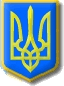 